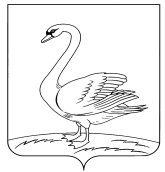 П  О С Т А Н О В Л Е Н И ЕАДМИНИСТРАЦИИ ЛЕБЕДЯНСКОГОМУНИЦИПАЛЬНОГО РАЙОНА ЛИПЕЦКОЙ ОБЛАСТИРОССИЙСКОЙ  ФЕДЕРАЦИИ17.12.2014 г.                         г. Лебедянь	                                      № 1944Об утверждении  административного регламента предоставления муниципальнойуслуги «Организация отдыха и оздоровления детей в каникулярное время на базе образовательных учреждений»	Руководствуясь Федеральным законом от 27.07.2010 г.  № 210-ФЗ "Об организации предоставления государственных и муниципальных услуг", Федеральным законом от 29.12.2012 г. №273-ФЗ «Об образовании в Российской Федерации»,Федеральным законом от 24.07.1998 г. №124-ФЗ «Об основных гарантиях прав ребенка в Российской Федерации»; постановлением администрации Лебедянского муниципального района Липецкой области от 03.08.2011г. №987а «Об утверждении Правил разработки и утверждения административных регламентов предоставления муниципальных услуг», администрация Лебедянского муниципального района ПОСТАНОВЛЯЕТ:1. Утвердить  административный регламент предоставления муниципальнойуслуги «Организация отдыха и оздоровления детей в каникулярное время на базе образовательных учреждений» (Приложение №1). 2.  Опубликовать настоящее постановление в газете «Лебедянские вести» и на официальном сайте администрации Лебедянского муниципального района в сети Интернет.Глава администрацииЛебедянского муниципального района                                                                               М.И.МицукНачальник отдела образования Сотникова Е.Ю.«_____»___________2014 г. ___________________Согласовано:Начальник правового отдела						Решетникова Л.В.«____»___________2014 г. ___________________Приложение №1 к постановлению администрацииЛебедянского муниципального районаот  _______________2014г. .№_________       Административный регламент предоставления муниципальной услуги«Организация отдыха и оздоровления детей в каникулярное время на базе образовательных учреждений»1. Общие положенияПредмет регулирования административного регламента1.1.1. Настоящий административный регламент по предоставлению муниципальной услуги устанавливает стандарт предоставления муниципальной услуги «Организация отдыха и оздоровления детей в каникулярное время на базе образовательных учреждений» (далее – муниципальная услуга)образовательными учреждениями Лебедянского муниципального района (далее – Учреждения), сроки и последовательность административных процедур, порядок взаимодействия с физическими лицами (далее – Заявители).1.1.2.Регламент по предоставлению муниципальной услуги «Организация отдыха и оздоровления детей в каникулярное время на базе образовательных учреждений»разработан в целях повышения доступности и качества предоставления муниципальной услуги по организации отдыха и оздоровления детей на территории Лебедянского муниципального района, создания комфортных условий для участников отношений, возникающих при организации предоставления муниципальной услуги и определяет сроки и последовательность действий (административных процедур) приосуществлении полномочий по организации отдыха и оздоровления детей, а также устанавливает единые требования к порядку предоставления указанной муниципальной услуги.1.2.Круг заявителей При предоставлении муниципальной услуги заявителями являются следующие физические лица, обратившиеся в Учреждения с запросом (заявлением) в письменной  форме, в форме электронного документа о предоставлении муниципальной услуги: родители (законные представители) детей в возрасте от 6 до 18 лет.1.3. Требования к порядку информирования о предоставлении муниципальной услуги1.3.1.Информирование о правилах предоставления муниципальной услуги осуществляется  непосредственно в муниципальных образовательных учреждениях, отделе образования администрации Лебедянского муниципального района, через официальные сайты образовательных учреждений в сети «Интернет», а также на портале государственных и муниципальных услуг Липецкой области.Информация о местонахождении отдела образования администрации Лебедянского  муниципального района Липецкой области: 399613, Липецкая область, г. Лебедянь, ул. Чехова, д. 2.Телефоны: (847466) 5-25-36, 5-25-38,  факс (847466) 5-25-51.Адрес электронной почты: lebedyan@kiroiro.ruАдрес официального сайта в сети «Интернет»: oo-lebedyan.org.ruГрафик работы: понедельник – пятница  с 8.00 до 17.00 час.: перерыв – с 13.00 до 14.00 час.Выходные – суббота, воскресенье.1.3.2. Список образовательных учреждений, место их нахождения, график (режим)  их работы, справочные телефоны, адреса официальных сайтов в информационно-телекоммуникационной сети Интернет, адреса их электронной почты приведены в Приложении №1к настоящему регламенту.1.3.3. В информационно-телекоммуникационной сети Интернет на официальных сайтах учреждений размещаются извлечения из нормативных правовых актов, регулирующих вопросы предоставления муниципальной услуги, включая настоящий Регламент, в том числе:- об исчерпывающем перечне документов, необходимых для предоставления Услуги, и требованиях к оформлению указанных документов;- о сроке предоставления Услуги;- о результате предоставления Услуги;- об исчерпывающем перечне оснований для приостановления или отказа в предоставлении Услуги;- о порядке выдачи (направления) документов, являющихся результатом предоставления Услуги;- о требованиях к порядку информирования о предоставлении Услуги;- о праве Заявителя на досудебное (внесудебное) обжалование действий (бездействия) и решений, принятых (осуществляемых) в ходе предоставления Услуги;- формы заявлений (уведомлений, сообщений), используемые при предоставлении Услуги.1.3.4. Информирование о предоставлении Услуги осуществляется:- при непосредственном обращении Заявителей в Учреждения;- по справочным телефонам учреждений;- посредством направления письменного запроса в адрес Учреждения;- посредством направления запроса по электронной почте на электронный адрес Учреждения;- посредством размещения информации в информационно-телекоммуникационных сетях общего пользования, в том числе в сети «Интернет», на официальных сайтах Учреждений, публикаций в средствах массовой информации, издания информационных материалов (брошюр, буклетов), на стендах в помещениях Учреждений.1.3.4.1. При непосредственном обращении Заявителей  в Учреждения по вопросам информирования о предоставлении Услуги максимальный срок ожидания в очереди не должен превышать 10 минут.1.3.4.2. При ответах на телефонные звонки и устные обращения Заявителей специалисты подробно и в вежливой (корректной) форме информируют обратившихся по вопросам предоставления Услуги. Ответ на телефонный звонок должен начинаться с информации о наименовании органа, в который поступил звонок, фамилии, имени, отчестве (при наличии) и должности специалиста, принявшего телефонный звонок.Время разговора не должно превышать 10 минут.1.3.4.3. Письменное информирование по вопросам предоставления Услуги осуществляется при получении обращения заинтересованного лица о предоставлении информации по вопросам предоставления Услуги в письменном или электронном виде.Ответ на обращение готовится в течение 30 дней со дня регистрации письменного обращения или обращения в электронной форме.1.3.4.4. Информирование по вопросам предоставления Услуги осуществляется в соответствии с графиками (режимами) работы Учреждений.                2.Стандарт представления муниципальной услуги2.1. Наименование муниципальной услуги     Наименование муниципальной услуги «Организация отдыха и оздоровления детей в каникулярное время на базе образовательных учреждений»(далее – муниципальная услуга).2.2. Наименование Учреждений, предоставляющих   муниципальную услугуУслуга оказывается муниципальными  бюджетными образовательными учреждениями Лебедянского муниципального района.Администрация Лебедянского муниципального района  через уполномоченный орган – отдел образования организует, обеспечивает и контролирует  деятельность муниципальных образовательных учреждений  по предоставлению муниципальной услуги на территории района.2.3. Описание результата предоставления муниципальной услуги  Результатом предоставления Услуги является:-предоставление детям (обучающимся) мест в оздоровительных учреждениях, создание условий для укрепления здоровья детей, усвоения и применения ими навыков труда, гигиенической и физической культуры, реализация культурно-досуговых программ, обеспечивающих восстановление сил, социализацию, творческую самореализацию, нравственное, гражданское, патриотическое, экологическое воспитание и развитие детей, коррекцию их поведения; профилактика безнадзорности и правонарушений среди несовершеннолетних за счет привлечения детей к организованным формам отдыха.-  мотивированный отказ в предоставлении муниципальной услуги с информированием заявителя услуги о порядке и сроках обжалования отказа. 2.4.Срок предоставления муниципальной услугиСроки предоставления муниципальной услуги:	- прием заявлений родителей (законных представителей) о зачислении обучающихся образовательных учреждений района в организацию отдыха и оздоровления детей – в день обращения граждан;	- зачисление обучающихся образовательных учреждений района в организацию отдыха и оздоровления детей – в каникулярное время на период работы организации отдыха и оздоровления детей.2.5. Перечень нормативных правовых актов, регулирующих отношения, возникающие в связи с предоставлением муниципальной услуги    Услуга предоставляется в соответствии со следующими нормативно-правовыми актами:-      Конституцией Российской Федерации(«Российская газета» № 237 от 25.12.1993г.); -     Конвенцией о правах ребенка, одобренной Генеральной Ассамблеей ООН 20.11.1989; (Сборник международных договоров СССР, выпуск ХLVI,1993);		- Федеральным законом от 27.07.2010 г. № 210-ФЗ «Об организации предоставления государственных и муниципальных услуг» («Российская газета» №168, 30.07.2010, «Собрание законодательства РФ»,02.08.2010№31,ст.4179);	- Федеральным  законом  от  06.10.2003 г.  № 131-ФЗ «Об общих принципах организации местного самоуправления в Российской Федерации» («Собрание законодательства РФ»06.10.2003,№40,ст.3822, «Парламентская газета»№186,08.10.2003, «Российская газета», №202,08.10.2003); 	- Федеральным законом от 29 декабря 2012 г. № 273-ФЗ «Об образовании в Российской Федерации» (Официальный интернет-портал правовой информации http://www.pravo.gov.ru”,30.12.2012«Собрание законодательства РФ» 31.12.2012, №53(ч.1) ст.7598,«Российская газета», №303, 08.10.2012);	- Федеральным законом от 02.05.2006 г. № 59-ФЗ «О порядке рассмотрения обращений граждан Российской Федерации» («Российская газета» №95, 05.05.2006, «Собрание законодательства РФ»,08.05.2006 №19,ст.2060,«Парламентская газета»№70-71,11.05.2006);	- Федеральным законом  от 24.07.1998 г. № 124-ФЗ «Об основных гарантиях прав ребенка в Российской Федерации» («Собрание законодательства РФ»03.08.1998 №31ст.3802,«Российская газета»№147, 05.08.1998);	- Федеральным Законом от 24 июня 1999 года N 120-ФЗ «Об основах системы профилактики безнадзорности и правонарушений несовершеннолетних» («Собрание законодательства РФ»(28.06.1999, №26, ст.3177,«Российская газета» №121, 30.06.1999);	- Типовым положением о детском оздоровительном лагере (письмо Минздравсоцразвития России от 14.11.2011 N 18-2/10/1-7164);- Правилами противопожарного режима в Российской Федерации, утвержденными постановлением Правительства РФ от 25.04.2012 № 390;	- Постановлением Главного государственного санитарного врача РФ от 19.04.2010 № 25 «Об утверждении СанПиН 2.4.4.2599 – 10», «Гигиенические требования к устройству, содержанию и организации режима  в оздоровительных учреждениях с дневным пребыванием детей в период каникул. Санитарно-эпидемиологические правила и нормативы»;	- Постановлением Главного государственного санитарного врача РФ от 29 декабря 2010 г. N 189 «Об утверждении СанПиН 2.4.2.2821-10 «Санитарно-эпидемиологические требования к условиям и организации обучения в общеобразовательных учреждениях»;	- Постановлением Главного государственного санитарного врача РФ от 14.05.2013 г.  № 25 «Об утверждении СанПин 2.4.4.3048-13 «Санитарно-эпидемиологические требования к устройству и организации работы детских лагерей палаточного типа»;	- Постановлением Главного государственного врача РФ от 18.03.2011 № 22 «Об утверждении СанПиН 2.4.2.2842-11 «Санитарно-эпидемиологические требования к устройству, содержанию и организации работы лагерей труда и отдыха для подростков»;	- Законом Липецкой области от 22 августа 2007 года N 87-ОЗ «О профилактике безнадзорности и правонарушений несовершеннолетних в Липецкой области»;          -Уставом Лебедянского муниципального района;	- Постановлением администрации Лебедянского муниципального района  Липецкой области от  11.11.2014 № 1719 «Об утверждении Положения об Отделе образования администрации Лебедянского муниципального района»;	-	а также в соответствии с постановлением администрации Лебедянского муниципального района  «Об организации отдыха, оздоровления и занятости  детей, подростков и молодежи в Лебедянском районе на соответствующий календарный год;-      настоящим административным регламентом.2.6. Исчерпывающий перечень документов, необходимых в соответствии с нормативными правовыми актами для предоставления муниципальной услуги, подлежащих представлению Заявителем, способы их получения Заявителем, в том числе в электронной форме, порядок их представленияДля предоставления муниципальной услуги заявитель обращается в образовательное учреждение с заявлением по форме согласно приложению № 2 к настоящему регламенту. 2.7.Исчерпывающий перечень документов, необходимых в соответствии с нормативными правовыми актами для предоставления Услуги и услуг, которые являются необходимыми и обязательными для предоставления Услуги, которые находятся в распоряжении органов местного самоуправления и иных организаций и которые Заявитель вправе представить, а также способы их получения Заявителем, в том числе в электронной форме, порядок их представления2.7.1.Документы, необходимые в соответствии с нормативными правовыми актами для предоставления Услуги и услуг, которые являются необходимыми и обязательными для предоставления Услуги, которые находятся в распоряжении органов местного самоуправления и иных организаций, отсутствуют.2.7.2.Учреждения не вправе требовать от Заявителя:- представления документов и информации или осуществления действий, представление или осуществление которых не предусмотрено нормативными правовыми актами, регулирующими отношения, возникающие в связи с предоставлением Услуги; - представления документов и информации, которые в соответствии с муниципальными правовыми актами находятся в распоряжении органов местного самоуправления и организаций, участвующих в предоставлении Услуги, за исключением документов, указанных в части 6 статьи 7 Федерального закона от 27 июля 2010 г. N 210-ФЗ;  -  осуществления действий, в том числе согласований, необходимых для получения Услуги и связанных с обращением в иные государственные органы, органы местного самоуправления, организации, за исключением получения услуг,  включенных в перечень услуг, которые являются необходимыми и обязательными для предоставления муниципальных услуг, утвержденный Советом депутатов Лебедянского муниципального района2.8. Исчерпывающий перечень оснований для отказа в приеме документов, необходимых для предоставления муниципальной услуги   Основания для отказа в приёме заявления для зачисления учащихся образовательных учреждений района в организацию отдыха и оздоровления детей  отсутствуют.2.9.Исчерпывающий перечень оснований для приостановленияили отказа в предоставлении муниципальной услуги2.9.1. Основания для приостановления предоставления муниципальной услуги отсутствуют.2.9.2. Основанием  для отказа  в зачислении в  организации отдыха и оздоровления детей  является отсутствие свободных мест.2.10. Перечень услуг, которые являются необходимыми и обязательными для предоставления муниципальной услугиПри предоставлении муниципальной услуги оказание иных услуг, необходимых и обязательных для предоставления муниципальной услуги, а также участие иных организаций в предоставлении муниципальной услуги, не предусмотрено.2.11. Порядок, размер и основания взимания платы за предоставление муниципальной услуги       Плата за предоставление муниципальной услуги не взимается.2.12. Порядок, размер и основания взимания платы за предоставление услуг, которые являются необходимыми и обязательными для предоставления муниципальной услуги       Плата за предоставление услуг, которые являются необходимыми и обязательными для предоставления муниципальной услуги, не взимается.2.13. Максимальный срок ожидания в очереди при подаче заявления о предоставлении муниципальной услуги и  при получении результата предоставления муниципальной услугиМаксимальное время ожидания заявителей не должно превышать 15 минут в случаях:- при подаче заявления о предоставлении муниципальной услуги;- при получении результата предоставления муниципальной услуги;- для получения консультации о предоставлении муниципальной услуги;- на прием к руководителю образовательного учреждения в связи с  предоставлением услуги.2.14. Срок и порядок регистрации заявления заявителя о предоставлении муниципальной услуги, в том числе в электронной формеРегистрация заявления заявителя о предоставлении муниципальной услуги осуществляется в день обращения. Работник образовательного учреждения проводит первичную проверку предоставленного заявления и необходимых документов, вносит в установленном порядке в журнал регистрации запись о приеме заявления и выдает заявителю расписку о принятом заявлении.Максимальное время регистрации заявления заявителя о предоставлении муниципальной услуги не должно превышать 20 минут.2.15. Требования к помещениям, в которых предоставляется муниципальная услуга, к месту ожидания и приема заявителей, размещению и оформлению визуальной, текстовой и мультимедийной информации о порядке предоставления таких услугМеста предоставления муниципальной услуги размещаются в зданиях образовательных учреждений и включают места для ожидания, места для заполнения запросов о предоставлении муниципальной услуги, информирования, приема заявителей.2.15.1. Требования к оборудованию входа в здание.На стене здания у входа должна висеть вывеска с указанием наименования образовательного учреждения. Вход в здание должен быть оборудован пандусами, расширенными проходами, позволяющими обеспечить беспрепятственный доступ граждан с ограниченными возможностями здоровья.2.15.2. Требования к расположению и оформлению помещений.Помещения, в которых исполняется муниципальная услуга, должны быть расположены на первом этаже здания и иметь информационные стенды с образцами заполнения, перечнем документов, необходимых для предоставления муниципальной услуги.Кабинеты приема заявлений должны быть оборудованы:- информационными табличкам (вывесками) с указанием номера и названия кабинета;- фамилии, имени, отчества и должности работника, осуществляющего прием;- режима работы. 2.15.3. Места для ожидания заявителей должны быть оборудованы стульями, соответствовать санитарным нормам.2.15.4. Места для информирования заявителей и заполнения необходимых документов должны быть оборудованы стульями, столами (стойками) для возможности оформления документов, канцелярскими принадлежностями и иметь информационные стенды с образцами заполнения, перечнем документов, необходимых для предоставления муниципальной услуги, бланками заявлений.2.15.5. Информационные стенды, содержащие информацию о процедуре исполнения муниципальной услуги, размещаются в вестибюле образовательных учреждений.Информационные стенды должны быть максимально заметны, хорошо просматриваемы и функциональны, рекомендуется оборудовать стенды карманами формата А4, в которых размещать информационные листки.Текст материалов, размещаемых на стендах, должен быть напечатан удобным для чтения шрифтом, наиболее важная информация выделена.Информационные стенды должны содержать следующую обязательную информацию:  - извлечения из законодательных и иных нормативно-правовых актов, регулирующих деятельность по оказанию муниципальной услуги;- настоящий административный регламент;- копию локального акта о назначении должностных лиц, ответственных за прием документов;- информацию о графике работы организации отдыха и оздоровления детей (сезон, количество смен, месяц работы смен);- перечень документов, которые заявитель должен предоставить для исполнения муниципальной услуги;- образец заявления о предоставлении  муниципальной услуги;- перечень оснований для отказа в предоставлении муниципальной услуги;-	порядок обжалования действий (бездействий) и решений, осуществляемых (принятых) в ходе исполнения муниципальной услуги;     - почтовый адрес, в т.ч. адрес официального сайта в сети «Интернет»,  номера телефонов, электронной почты, график работы образовательного учреждения. - необходимую оперативную информацию об исполнении муниципальной услуги.При изменении условий и порядка исполнения муниципальной услуги, информация об изменениях должна быть выделена цветом и пометкой «Важно».	2.15.6. Места для приема заявителей должны быть оборудованы стульями, столами, канцелярскими принадлежностями, и должны соответствовать санитарным нормам.2.16. Показатели доступности и качества муниципальной услугиПоказателями доступности и качества муниципальной услуги являются:- соблюдение сроков и последовательности выполнения всех административных процедур, предусмотренных настоящим административным регламентом:-отсутствие нарушений сроков предоставления муниципальной услуги;-отсутствие нарушений отведенного административным регламентом времени ожидания в очереди при получении муниципальной услуги;-вежливость и компетентность сотрудника, взаимодействующего с заявителем при предоставлении муниципальной услуги;-комфортность условий в помещении, в котором предоставляется муниципальная услуга;-доступность информации о порядке предоставления муниципальной услуги;-доступность электронных форм документов, необходимых для предоставления муниципальной услуги;-удобство процедуры предоставления муниципальной услуги в электронном виде, включая процедуры подачи заявления, информирования заявителя о ходе предоставления муниципальной услуги, а также получения результата предоставления муниципальной услуги-  отсутствие обоснованных жалоб.2.17. Иные требования, в том числе учитывающие особенности  предоставления Услуги в МУ «Многофункциональный центр предоставления государственных и муниципальных услуг населению Лебедянского муниципального района» (далее – многофункциональный центр)Предоставления Услуги в МУ «Многофункциональный центр предоставления государственных и муниципальных услуг населению Лебедянского муниципального района» (далее – многофункциональный центр) осуществляется в соответствии  с соглашениями о взаимодействии, заключенным между  многофункциональным центром и Учреждениями,  с момента вступления в силу соответствующего соглашения.3. Состав, последовательность и сроки выполнения административных процедур, требования к порядку их выполнения, в том числе особенности выполнения административных процедурв электронной форме3.1. Исчерпывающий перечень административных процедур при предоставлении муниципальной услугиПредоставление муниципальной услуги включает в себя выполнение следующих административных процедур:- прием  и регистрация заявления и документов от заявителя для оказания муниципальной услуги;- рассмотрение принятого заявления;- формирование заявок на открытие смен организации отдыха и оздоровления детей;- принятие решения о предоставлении муниципальной услуги.Блок-схема предоставления муниципальной услуги приводится в Приложении № 3к настоящему регламенту.3.2. Прием и регистрация заявления о предоставлении муниципальной услугиОснованием для начала административной процедуры является обращение заявителя в образовательное учреждение Лебедянского муниципального района с заявлением и необходимыми документами. Приём заявлений для оказания муниципальной услуги осуществляет работник образовательного учреждения, ответственный за приём заявлений. Работник образовательного учреждения, ответственный за прием документов:- проводит первичную проверку заявления (проверка  правильности оформления заявления);- вносит в установленном порядке в журнал регистрации запись о приеме заявлений;- предоставляет предоставленные заявителем заявление работнику образовательного учреждения, ответственному за рассмотрение документов.Общий максимальный срок приема и регистрации заявлений не должен превышать 20 минут.Результатом исполнения административной процедуры является сформированный пакет документов.3.3. Рассмотрение принятого заявления Основанием для начала административной процедуры является поступление предоставленных заявителем заявления работнику образовательного учреждения, ответственному за рассмотрение документов.Работник, ответственный за рассмотрение заявлений заявителей:- выявляет по предоставленным документам наличие, либо отсутствие у заявителя права на муниципальную услугу;- готовит проект решения о предоставлении муниципальной услуги, либо отказа в ее предоставлении;- представляет документы и проекты решений руководителю образовательного учреждения.Максимальный срок рассмотрения принятого заявления  составляет не более 30 минут.Результатом рассмотрения административной процедуры является проект решения о предоставлении муниципальной услуги либо отказа в ее предоставлении.3.4. Формирование заявок на открытие смен организации отдыха и оздоровления детейОснованием для начала административной процедуры является поступление сформированного пакета документов и проектов решений о предоставлении (либо отказе в предоставлении) муниципальной услуги руководителю образовательного учреждения.Руководитель образовательного учреждения:- формирует заявку на открытие смены организации отдыха и оздоровления детей с указанием сезона работы организации и количества детей;- предоставляет заявку специалисту отдела образования, ответственному за организацию отдыха и оздоровления детей в каникулярный период.Результатом исполнения административной процедуры являются заявки руководителей образовательных учреждений на открытие смен организаций отдыха и оздоровления детей.3.5. Принятие решения о предоставлении муниципальной услуги.Основанием для начала административной процедуры являются предоставленные руководителями образовательных учреждений заявки на открытие смен организаций отдыха и оздоровления детей специалисту отдела образования, ответственному за организацию отдыха и оздоровления детей в каникулярные периоды.Специалист отдела образования, ответственный за организацию отдыха и оздоровления детей в каникулярные периоды, составляет схему дислокации организаций отдыха и оздоровления детей за 35 дней до открытия смен организаций отдыха и оздоровления детей.Начальник отдела образования издает приказ об открытии смен организаций отдыха и оздоровления детей в каникулярный период. Специалист отдела образования, ответственный за организацию отдыха и оздоровления детей в каникулярный период, направляет приказ в образовательные учреждения района.На основании приказа начальника отдела образования руководители образовательных учреждений:- издают приказы об открытии смен организаций отдыха и оздоровления детей на базе образовательных учреждений с утверждением списочного состава детей, принятых в организацию отдыха и оздоровления детей;- формируют и предоставляют за 30 дней до открытия смены организации отдыха и оздоровления детей в ТОУ Роспотребнадзора по Липецкой области в Лебедянском,Краснинском районах и отделение надзорной деятельности и профилактической работы по Лебедянскому району УНД и ПР  ГУ МЧС  России по Липецкой области необходимую документацию для получения документов, подтверждающих  соответствие организации отдыха и оздоровления детей санитарно-эпидемиологическим правилам и нормативам, требованиям противопожарной безопасности;- на основании документов о соответствии (несоответствии) организации отдыха и оздоровления детей санитарно-эпидемиологическим правилам и нормативам,требованиям противопожарной безопасности принимают решение и составляют уведомление о предоставлении муниципальной услуги заявителям либо об отказе в предоставлении муниципальной услуги с объяснением причин отказа.Работник образовательного учреждения, ответственный за рассмотрение заявлений заявителей, уведомляет заявителя о принятом решении лично, по почте, с использованием средств телефонной связи, по электронной почте, иным способом за 3 дня до открытия смены организации отдыха и оздоровления детей.Результатом исполнения административной процедуры является предоставление заявителям места в организации отдыха и оздоровления детей, либо мотивированный отказ в предоставлении муниципальной  услуги.4.  Формы контроля за исполнением настоящего Регламента4.1. Порядок осуществления текущего контроля за соблюдением и исполнением ответственными должностными лицами положений Регламента и иных нормативных правовых актов, устанавливающих требования к предоставлению муниципальной услуги, а также принятием ими решений4.1.1. За предоставлением муниципальной услуги осуществляется текущий контроль, контроль в форме плановых и внеплановых проверок.4.1.2. Текущий контроль за предоставлением муниципальной услуги осуществляется руководителем образовательного учреждения.4.1.3. Порядок осуществления текущего контроля включает в себя проведение проверок, выявление и устранение нарушений прав и законных интересов  получателей муниципальной услуги, рассмотрение, принятие решений и подготовку ответов на обращения получателей муниципальной услуги, содержащие жалобы на действия работников образовательного учреждения, ответственных за прием документов, регистрацию и рассмотрение.4.1.4. Текущий контроль за предоставлением муниципальной услуги осуществляется постоянно.4.1.5. Отдел образования администрации Лебедянского муниципального района осуществляет контроль в форме плановых и внеплановых проверок за предоставлением муниципальной услуги образовательными учреждениями:- за полнотой и качеством предоставления муниципальной услуги;- за соблюдением и исполнением ответственными работниками образовательного учреждения положений административного регламента и требований к предоставлению муниципальной услуги иных нормативных актов;-  за принятием решений руководителями образовательных учреждений.4.2. Порядок и периодичность осуществления плановых и внеплановых проверок полноты и качества предоставления муниципальной услуги, в том числе порядок и формы контроля за полнотой и качеством предоставления муниципальной услуги4.2.1. Плановые проверки проводятся в соответствии с планом работы отдела образования администрации Лебедянского муниципального района. В отношении одного образовательного учреждения плановые проверки проводятся один раз в два года. 4.2.2. Внеплановые проверки проводятся в случае поступления в отдел образования администрации Лебедянского  муниципального района обращений физических или юридических лиц с жалобами на нарушение их прав и законных интересов, получения иной информации, подтверждаемой документами и другими доказательствами, свидетельствующими о наличии признаков таких нарушений. 4.3. Ответственность должностных лиц за решения и действия (бездействие), принимаемые (осуществляемые) ими  в ходе предоставления муниципальной услугиПо результатам проведенных проверок в случае выявления нарушений прав заявителей осуществляется привлечение виновных лиц к ответственности в соответствии с законодательством Российской Федерации4.4 Положения, характеризующие требования к порядку и формам контроля за предоставлением муниципальной услуги, в том числе со стороны граждан, их объединений и организацийКонтроль за предоставлением муниципальной услуги, в том числе со стороны граждан, их объединений и организаций, осуществляется посредством открытости деятельности  образовательных организаций  при предоставлении муниципальной услуги, получения полной, актуальной и достоверной информации о порядке предоставления муниципальной услуги и возможности досудебного рассмотрения обращений (жалоб) в процессе получения муниципальной услуги.5. Досудебный (внесудебный) порядок обжалования решений и действий (бездействия) органа, предоставляющего муниципальную услугу, а также должностных лиц5.1. Заявители имеют право обратиться с жалобой лично (устно) или направить письменное предложение, заявление или жалобу (далее - письменное обращение) начальнику отдела образования или руководителю муниципального образовательного учреждения.5.2. Обращения, поступившие по информационным системам общего пользования, подлежат рассмотрению в порядке, установленном действующим законодательством5.3. Жалоба, поступившая в отдел образования или муниципальное образовательное учреждение, подлежит рассмотрению должностным лицом, наделенным полномочиями по рассмотрению жалоб, в течение пятнадцати рабочих дней со дня ее регистрации, а в случае обжалования отказа отдела образования, должностного лица отдела образования, муниципального образовательного учреждения, должностного лица муниципального образовательного учреждения в приеме документов у заявителя либо в исправлении допущенных опечаток и ошибок или вслучае обжалования нарушения установленного срока таких исправлений - в течение пяти рабочих дней со дня ее регистрации.5.4. Заявитель в своем письменном обращении в обязательном порядке указывает либо наименование органа, в который направляет письменное обращение, либо фамилию, имя, отчество соответствующего должностного лица, либо должность соответствующего лица, а также свои фамилию, имя, отчество (последнее - при наличии), почтовый адрес, по которому должен быть направлен ответ.5.5. В письменном обращении могут быть указаны: - наименование должности, фамилия, имя и отчество специалиста, решение, действие (бездействие) которого обжалуется; - суть (обстоятельства) обжалуемого решения, действия (бездействия), основания по которым гражданин считает, что нарушены его права, свободы и законные интересы, созданы препятствия к их реализации либо незаконно возложена какая-либо обязанность; - иные сведения, которые гражданин считает необходимым сообщить. К жалобе могут быть приложены копии документов, подтверждающих изложенные в обращении обстоятельства. В таком случае в обращении приводится перечень прилагаемых к нему документов. Обращение подписывается подавшим его заявителем.5.6. По результатам рассмотрения обращения должностным лицом отдела образования или муниципального образовательного учреждения принимается решение об удовлетворении требований заявителя либо об отказе в их удовлетворении. Письменный ответ, содержащий результаты рассмотрения письменного обращения, направляют заявителю. 5.7. Если в письменном обращении содержатся нецензурные, либо оскорбительные выражения, угрозы жизни, здоровью и имуществу должностного лица, а также членов его семьи, отдел образования или образовательное учреждение вправе оставить обращение без ответа по существу поставленных в нем вопросов и сообщить заявителю, направившему обращение, о недопустимости злоупотребления правом. 5.8. Если текст письменного обращения не поддается прочтению, ответ на обращение не дается, о чем сообщается заявителю, направившему обращение. 5.9. Если в письменном обращении заявителя содержится вопрос, на который заявителю многократно давались письменные ответы, и при этом в обращении не приводятся новые доводы или обстоятельства, начальник отдела образования или руководитель образовательного учреждения вправе принять решение о безосновательности очередного обращения и прекращении переписки с заявителем по данному вопросу при условии, что указанное обращение и ранее направляемые обращения направлялись в отдел образования  или одному и тому же должностному лицу. О данном решении уведомляют заявителя, направившего обращение.5.10. Если ответ по существу поставленного в обращении вопроса не может быть дан без разглашения сведений, составляющих государственную или иную охраняемую федеральным законом тайну, заявителю, направившему обращение, сообщается о невозможности дать ответ по существу поставленного в нем вопроса в связи с недопустимостью разглашения указанных сведений. 5.11. Заявитель имеет право обжаловать решения, принятые в ходе предоставления муниципальной услуги, действия (бездействия) должностных лиц отдела образования  или муниципального образовательного учреждения в судебном порядке.                                                                                                                     Приложение№1                                                                                                                 административному                         регламентуИнформация о местонахождении муниципальных образовательных учреждений Лебедянского муниципального района, телефонах, адресах электронной  почты и официальных сайтов в сети Интернет.Приложение № 2к административному регламентуДиректору ____________________________________________                                                             наименование образовательного учреждения_______________________________________________________ФИО директора_______________________________________________________                 ФИО заявителяпроживающего по адресу:_________________________ЗАЯВЛЕНИЕ.Прошу зачислить моего ребенка _______________________________,                                                                                                                                    ФИО ребенка__________________ года рождения, обучающегося _________ класса   дата рождения ребенка_________________________________  в _______________________________образовательное учреждение, где обучается ребенок                            наименование организации отдыха и оздоровленияв период ___________________ каникул ________________ учебного года. Дата                                                                                          Подпись заявителяПриложение № 3к административному регламентуБлок-схема последовательности действий при предоставлениимуниципальной услуги№Наименование учрежденияПочтовый адрес, индекс, телефонАдрес электронной почтыАдрес сайтаМуниципальное автономное образовательное учреждение дополнительного образования детей детско-юношеская спортивная школа г. ЛебедяньЛипецкой областиЮридический адрес:399610Липецкая обл.,г. Лебедянь, ул. Шахрая, дом 40Фактический адрес:399610Липецкая обл., г. Лебедянь, ул. Шахрая, дом 40Телефон/факс:8(47466)52375sport-leb@yandex.ruhttp://lebsport.org.ruМуниципальное бюджетное образовательное учреждение дополнительного образования детей детско-юношеский центр г.ЛебедяньЛипецкой областиЮридический адрес:399610 г. Лебедянь ул. Советская, 26Фактический адрес:399610 г. Лебедянь ул. Советская, 26, 28Телефон/факс:8(47466)5-20-68diutz.lebedyan@yandex.ruhttp://diutslebedyan.ucoz.ruМуниципальное бюджетное образовательное учреждение дополнительного образования детей станции юных натуралистов г. ЛебедяньЛипецкой областиЮридический адрес:399610,  Липецкая область, г.Лебедянь, ул.Советская, д.58Фактический адрес:399610,  Липецкая область, г.Лебедянь, ул.Советская, д.58Телефон:8(474-66)5-23-06ecolebedyan.ru @yandex.ruhttp://lebedyansyn.esy.esМуниципальное бюджетное общеобразовательное учреждение средняя общеобразовательная школа п.АгрономЛебедянского муниципального районаЛипецкой областиЮридический адрес:399621 Липецкая область, Лебедянский район, п.Агроном, ул.Школьная, д.1Фактический адрес:399621 Липецкая область, Лебедянский район, п.Агроном,ул.Школьная, д.1Телефон/факс:8(47466)92395schoolagronom1@rambler.ruschoolagronom1@rambler.ruagronomsch.ucoz.ruЯблоневский филиалмуниципального бюджетногообщеобразовательного учреждения среднейобщеобразовательнойшколып.АгрономЛебедянского муниципального районаЛипецкой областиЮридический адрес:399621 Липецкая область, Лебедянский район, п.Агроном, ул.Школьная, д.1Фактический адрес:399625 Липецкая область, Лебедянский район, с.Яблонево, ул.Школьная, д.6 Телефон:8(47466)47533yablonevoschool@mail.ruМуниципальное бюджетное общеобразовательное учреждение средняя общеобразовательная школа МБОУ СОШ с. Большое ПоповоЛебедянского муниципального районаЛипецкой областиЮридический адрес:399645Липецкая область, Лебедянский район, пос.Сахарного завода, ул.Октябрьская, д.№ 5аФактический адрес: 399645Липецкая область, Лебедянский район, пос.Сахарного завода, ул.Октябрьская, д.№5аТелефон/факс:8(47466)93351bpopovo@mail.ru;schbpopov.ucoz.ruДокторовский филиалмуниципального бюджетногообщеобразовательного учреждения средней общеобразовательной школыс. Большое ПоповоЛебедянского муниципального районаЛипецкой областиЮридический адрес:399645Липецкая область, Лебедянский район, пос.Сахарного завода, ул.Октябрьская, д.№ 5аФактический адрес:399468 Липецкая обл. Лебедянский р-н,с.Докторовоул.Набережная д. 1б;Телефон:8(47466)42418shk-d@yandex.ruКуликовский филиалмуниципального бюджетного общеобразовательного учреждения средней общеобразовательной школыс. Большое ПоповоЛебедянского муниципального районаЛипецкой областиЮридический адрес:399645, Липецкая область, Лебедянский район, пос. Сахарный завод, ул. Октябрьская, д.№ 5аФактический адрес: 399646, Липецкая область, Лебедянский район, с. Куликовка Вторая, ул. Центральная,д.10-а.Телефон/факс:8(47466)92395Kulikovka287@yandex.ruМуниципальное бюджетное общеобразовательное учреждение средняя общеобразовательная школас. МокроеЛебедянского муниципального районаЛипецкой областиЮридический адрес:399635,Липецкая обл., Лебедянский район,с. Мокрое,ул. Строителей, д.82;Фактический адрес:399635,Липецкая обл., Лебедянский район,с. Мокрое,ул. Строителей, д.82 тел./факс Телефон/факс:8(47466)32362;mbousosmokroe@mail.rumbousosmokroe73.ucoz.ruМихаловский филиалмуниципального бюджетного общеобразовательного учреждения средней общеобразовательной школы с. МокроеЛебедянского муниципального районаЛипецкой областиЮридический адрес:399635,Липецкая обл., Лебедянский район,с. Мокрое,ул. Строителей, д.82 тФактический адрес:399635, Липецкая область, Лебедянский район, с. Михайловка, ул. Центральная, д.123Тел./факс8(47466)43235mihschkola@mail.ruШовскийфилиалмуниципального бюджетного общеобразовательного учреждения средней общеобразовательной школы с. МокроеЛебедянского муниципального районЛипецкой областиЮридический адрес:399635,Липецкая обл., Лебедянский район,с. Мокрое,ул. Строителей, д.82;Фактический адрес:399632, Липецкая область, Лебедянский район, с. Шовское, ул. Бутырки, д.2тел./факс8(47466)30238shovskoe@lebedyan.lipetsk.ruБольшеизбищенский филиал муниципального бюджетного общеобразовательного учреждения средней общеобразовательной школы с. МокроеЛебедянского муниципального районаЛипецкой областиЮридический адрес:399635,Липецкая обл., Лебедянский район,с. Мокрое,ул. Строителей, д.82;Фактический адрес:399634, Липецкая область, Лебедянский район, с. Большие Избищи, ул. Ложкова, д. 222тел./факс:8(474-66) 98-1-42lebizb@yandex.ruВязовский филиал муниципального бюджетного общеобразовательного учреждения средней общеобразовательной школы с. МокроеЛебедянского муниципального районаЛипецкой областиЮридический адрес: 399632, Липецкая область, Лебедянский район, с. Шовское, ул. Бутырки, д.2фактический адрес: 399635,Липецкая обл., Лебедянский район,с. Мокрое,ул. Строителей, д.82; тел./факс:8(47466)30238shovskoe@lebedyan.lipetsk.ruМуниципальное бюджетное общеобразовательное учреждение средняя общеобразовательная школас. ОльховецЛебедянского муниципального районаЛипецкой областиЮридический адрес:399628, Липецкая область, Лебедянский район, с.Ольховец, ул.Церквянка,д110Фактический адрес:399628, Липецкая область, Лебедянский район, с.Ольховец, ул.Церквянка,д110Тел.факс:8(47466)44153olhov-school@yandex.ruolhovec-shool.obl48.ru15.Романовский филиал  муниципального бюджетного общеобразовательного учреждения средней общеобразовательной школыс. ОльховецЛебедянского муниципального районаЛипецкой областиЮридический адрес:399628, Липецкая область, Лебедянский район, с.Ольховец, ул.Церквянка,д110фактический адрес:399608, Липецкая область, Лебедянский район, с. Романово, ул. Ермаковка,  д. 164 бТел.факс 8(47466) 99-1-24romanovoschkola@mail.ru16.Муниципальное бюджетное общеобразовательное учреждение средняя общеобразовательная школа  с. КуйманьЛебедянского муниципального районаЛипецкой областиЮридический адрес:399642,Липецкая обл., Лебедянский район, с. Куймань,ул.Школьная,д.15бФактический адрес:399642,Липецкая обл., Лебедянский район, с. Куймань,ул.Школьная,д.15бТел.факс:(47466)91231kuiman@mail.ru12schoolkuyman.ucoz.ru17.Муниципальное бюджетное общеобразовательное учреждение начальная общеобразовательная школа слободы Покрово-КазацкаяЛебедянского муниципального районаЛипецкой областиЮридический адрес:399610,Липецкая область, Лебедянский район, сл. Покрово Казацкая, ул. Серединка д.59 «а»Фактический адрес:399610,Липецкая область, Лебедянский район, сл. Покрово Казацкая, ул. Серединка д.59 «а»Телефон:(47466)57230kasakinosch@yandex.rulebkaz.org.ru18.Муниципальное бюджетное общеобразовательное учреждение средняя общеобразовательная школа  с. ТроекуровоЛебедянского муниципального районаЛипецкой областиЮридический адрес:399626Липецкая область Лебедянский район с.Троекурово улица Советская,119Фактический адрес:399626Липецкая область Лебедянский район с.Троекурово улица Советская,119Тел.факс:8(47466)97427troyschool @ inbox. rutr-base.ucoz.ru19.Волотовский филиалмуниципального бюджетного общеобразовательного учреждения средней общеобразовательной школы  с. ТроекуровоЛебедянского муниципального районаЛипецкой областиЮридический адрес:399626,Липецкая обл., Лебедянский район, с.Троекурово, ул.Советская,д.119Фактический адрес:399627 Липецкая область Лебедянский район, с. Волотово, л. Центральная,д19Телефон:(47466)90115v.volotovo@yandex.ru20.Черепянский филиалмуниципального бюджетного общеобразовательного учреждения средней общеобразовательной школы с. ТроекуровоЛебедянского муниципального районаЛипецкой областиЮридический адрес:399627, Липецкая область, Лебедянский район, с. Черепянь, ул. Школьная, д.17Фактический адрес:399627, Липецкая область, Лебедянский район, с. Черепянь, ул. Школьная, д.17,Телефон:8(474-66) 90-1-25cherepyan@yandex.ru21.Муниципальное бюджетное общеобразовательное  учреждение гимназия №1 г. ЛебедяньЛипецкой областиЮридический адрес:399610 Липецкая область г. Лебедянь, ул.Антонова, д14Фактический адрес:399610 Липецкая область г. Лебедянь, ул.Антонова, д14Тел.факс:8(47466)52125leb-gimn1@yandex.ruleb-gimn1.ucoz.ru22.Муниципальное бюджетное общеобразовательное учреждение средняя общеобразовательная школа с углубленным изучением отдельных предметов № 2 г. ЛебедяньЛипецкой областиЮридический адрес :399610г. ЛебедяньУл. Ленина д.4Фактический адрес:399610г. ЛебедяньУл. Ленина д.4Ул. Интернациональная д.18Телефон:8-474-66-5-24-27Факс:8-474-66-5-24-26FNV.63@mail.rusckola-2-lebedy.ucoz.ru23.Муниципальное бюджетное общеобразовательное учреждение средняя общеобразовательная школа с углубленным изучением отдельных предметов № 3 г. ЛебедяньЛипецкой областиЮридический адрес:399 611, Липецкая область, г. Лебедянь, улица Школьная, д.17.Фактический адрес:399 611, Липецкая область, г. Лебедянь, улица Школьная, д.17Тел.факс:8(47466)5-40-66lebsosch3@mail.rusosh3.my1.ru